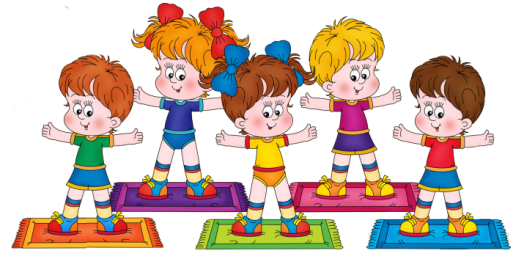 Расписание непрерывной образовательной деятельности младшей  группы № 5Воспитатели: Валуева Т.Б., Пурышева Е.В.Понедельник 9.00 - 9.15     1. Музыка 9.25 - 9.40     2. Развитие речиВторник9.00-9.15     1. Физическая культура 9.25-9.40     2. Познание: ФЭМПСреда9.00-9.15     1. Познание: приобщение к                       социокультурным ценностям и                       ознакомление с миром природы11.30-11.45 2. Физическая культура на                          прогулке Вечер досугаЧетверг9.00-9.15     1. Музыка9.25-9.40     2. Художественное творчество                        (рисование)Пятница9.00-9.15    1. Физическая культура9.25-9.40     2. Художественное творчество                      (лепка /аппликация)